附件1“2021年感动交通年度人物”推荐表（个人）附件2“2021年感动交通年度人物”推荐表（集体）附件3小程序二维码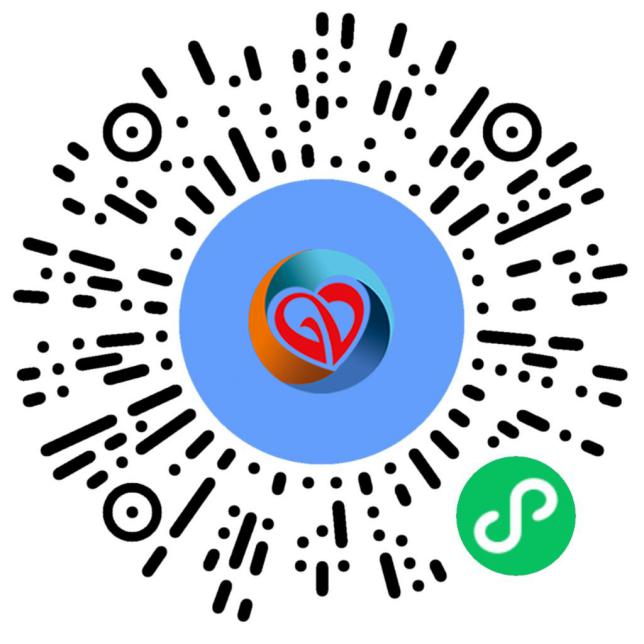 姓 名性 别性 别民 族出生年月出生年月出生年月文化程度文化程度参加工作时间参加工作时间参加工作时间政治面貌政治面貌工作单位工作单位工作单位职务电话电话电子邮箱电子邮箱单位联系人单位联系人职  务联系电话联系电话电子邮箱曾获奖励曾获奖励主要事迹（可附页）主要事迹（可附页）所在单位推荐意见所在单位推荐意见                               盖章                                年  月   日                               盖章                                年  月   日                               盖章                                年  月   日                               盖章                                年  月   日                               盖章                                年  月   日                               盖章                                年  月   日                               盖章                                年  月   日                               盖章                                年  月   日                               盖章                                年  月   日推荐单位意    见推荐单位意    见                          盖章（行政或企业）                              盖章（工会）                             年   月   日                          盖章（行政或企业）                              盖章（工会）                             年   月   日                          盖章（行政或企业）                              盖章（工会）                             年   月   日                          盖章（行政或企业）                              盖章（工会）                             年   月   日                          盖章（行政或企业）                              盖章（工会）                             年   月   日                          盖章（行政或企业）                              盖章（工会）                             年   月   日                          盖章（行政或企业）                              盖章（工会）                             年   月   日                          盖章（行政或企业）                              盖章（工会）                             年   月   日                          盖章（行政或企业）                              盖章（工会）                             年   月   日团队名称单    位负 责 人联系方式团队成员基本信息团队成员基本信息团队成员基本信息团队成员基本信息姓  名性  别联系电话电子邮箱单位联系人职    务联系电话电子邮箱曾获奖励主要事迹
（可附页）所在单位推荐意见                          盖章                          年  月  日                          盖章                          年  月  日                          盖章                          年  月  日推荐单位意    见                          盖章（行政或企业）                              盖章（工会）                             年   月   日                          盖章（行政或企业）                              盖章（工会）                             年   月   日                          盖章（行政或企业）                              盖章（工会）                             年   月   日